		Règlement de la consultation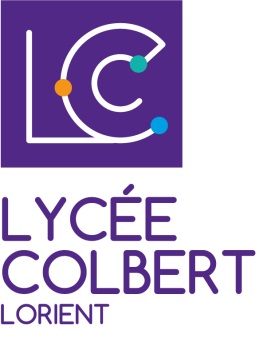 Procédure :  Marché à procédure adaptéeCCAG applicable : « Fournitures courantes et Services »Pouvoir adjudicateur : Lycée Colbert représenté par Angélique MANGENOT, ProviseureComptable assignataire : Agent comptable lycée Colbert LorientObjet du marché :  Séjour au Mexique 1-Descriptif  La consultation porte sur l’organisation d’un voyage au Mexique ; le candidat doit proposer un départ soit de Paris, soit de Nantes ;  les seules prestations à prévoir sont le transport en car de Lorient à Nantes ou Paris et les billets d’avion pour Mexico (Aller-retour) ; les élèves sont ensuite hébergés dans des familles (échange linguistique).Un repas est à prévoir lors du retour en France  entre L’aéroport et Lorient en fonction de l’heure de retour en FranceDates : départ le 15/10/2022 – Retour le 29/10/2022Le groupe se compose de 52 élèves et 4 accompagnateurs2-Pièces à fournir : L’offre sera présentée sous forme de devis indiquant : les horaires au départ de Lorient et au retour à Lorient (le candidat précisera les caractéristiques du confort du bus),  le prix du transport en car et le prix des billets d’avion,3-Critères de choixLes offres seront jugées selon les critères pondérés suivants :Prix : 80%Qualité et services associés (dont conditions d’annulation, de remboursement) : 20 %  La note de prix (sur 10) est donnée par la formule : 10 x offre moins disant /offre. L’autre critère sera noté de 0 à 10.4-Règlement La facture (établie en 2  exemplaires) comportera, outre les mentions légales, les coordonnées bancaires de l’organisme (code banque, code guichet, numéro de compte, clé, domiciliation, code IBAN et BIC)Le délai global de paiement des sommes dues au titre du présent marché est de 30 jours à réception de la facture, par virement administratif.Le titulaire présentera un échéancier de paiement. Le montant total des acomptes est limité à 70% du montant total de la prestation. Le solde sera versé lors de la remise des documents permettant le voyage.5-Dépôt des offresLes réponses seront à déposer pour le 20 septembre 2022Modalités d’envoi : sur le site de l’AJIContact : Monsieur david RODRIGUEZ (gestion.0560026z@ac-rennes.fr) 